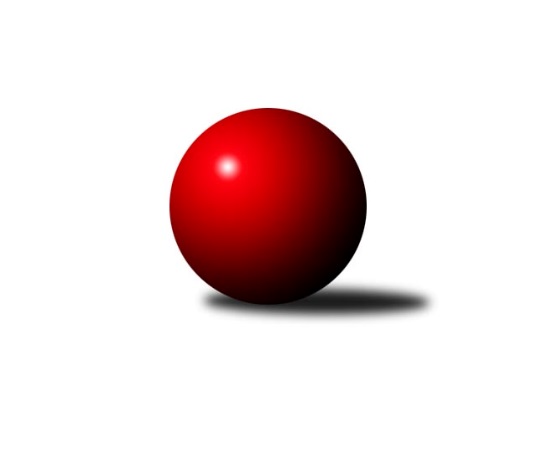 Č.1Ročník 2019/2020	24.5.2024 Krajský přebor Libereckého kraje 2019/2020Statistika 1. kolaTabulka družstev:		družstvo	záp	výh	rem	proh	skore	sety	průměr	body	plné	dorážka	chyby	1.	TJ Spartak Chrastava	1	1	0	0	6.0 : 0.0 	(7.0 : 1.0)	1508	2	1108	400	50	2.	TJ Sokol Blíževedly B	1	1	0	0	6.0 : 0.0 	(6.0 : 2.0)	1684	2	1176	508	45	3.	TJ Doksy B	1	1	0	0	5.0 : 1.0 	(6.0 : 2.0)	1551	2	1066	485	29	4.	TJ Lokomotiva Liberec B	1	1	0	0	5.0 : 1.0 	(5.0 : 3.0)	1566	2	1106	460	39	5.	TJ Sokol Blíževedly A	1	1	0	0	4.0 : 2.0 	(4.5 : 3.5)	1661	2	1161	500	28	6.	TJ Kuželky Česká Lípa B	1	1	0	0	4.0 : 2.0 	(4.0 : 4.0)	1624	2	1138	486	38	7.	TJ Doksy C	0	0	0	0	0.0 : 0.0 	(0.0 : 0.0)	0	0	0	0	0	8.	SK PLASTON Šluknov  B	1	0	0	1	2.0 : 4.0 	(4.0 : 4.0)	1617	0	1147	470	40	9.	SK Skalice B	1	0	0	1	2.0 : 4.0 	(3.5 : 4.5)	1647	0	1162	485	36	10.	TJ Kuželky Česká Lípa C	1	0	0	1	1.0 : 5.0 	(3.0 : 5.0)	1466	0	1045	421	48	11.	TJ Doksy D	1	0	0	1	1.0 : 5.0 	(2.0 : 6.0)	1408	0	1058	350	31	12.	SK Skalice C	1	0	0	1	0.0 : 6.0 	(2.0 : 6.0)	1489	0	1078	411	51	13.	TJ Bižuterie Jablonec n.N. B	1	0	0	1	0.0 : 6.0 	(1.0 : 7.0)	1382	0	1001	381	64Tabulka doma:		družstvo	záp	výh	rem	proh	skore	sety	průměr	body	maximum	minimum	1.	TJ Sokol Blíževedly B	1	1	0	0	6.0 : 0.0 	(6.0 : 2.0)	1684	2	1684	1684	2.	TJ Sokol Blíževedly A	1	1	0	0	4.0 : 2.0 	(4.5 : 3.5)	1661	2	1661	1661	3.	TJ Kuželky Česká Lípa B	1	1	0	0	4.0 : 2.0 	(4.0 : 4.0)	1624	2	1624	1624	4.	TJ Spartak Chrastava	0	0	0	0	0.0 : 0.0 	(0.0 : 0.0)	0	0	0	0	5.	TJ Doksy B	0	0	0	0	0.0 : 0.0 	(0.0 : 0.0)	0	0	0	0	6.	SK Skalice B	0	0	0	0	0.0 : 0.0 	(0.0 : 0.0)	0	0	0	0	7.	TJ Doksy C	0	0	0	0	0.0 : 0.0 	(0.0 : 0.0)	0	0	0	0	8.	TJ Lokomotiva Liberec B	0	0	0	0	0.0 : 0.0 	(0.0 : 0.0)	0	0	0	0	9.	SK PLASTON Šluknov  B	0	0	0	0	0.0 : 0.0 	(0.0 : 0.0)	0	0	0	0	10.	SK Skalice C	0	0	0	0	0.0 : 0.0 	(0.0 : 0.0)	0	0	0	0	11.	TJ Kuželky Česká Lípa C	1	0	0	1	1.0 : 5.0 	(3.0 : 5.0)	1466	0	1466	1466	12.	TJ Doksy D	1	0	0	1	1.0 : 5.0 	(2.0 : 6.0)	1408	0	1408	1408	13.	TJ Bižuterie Jablonec n.N. B	1	0	0	1	0.0 : 6.0 	(1.0 : 7.0)	1382	0	1382	1382Tabulka venku:		družstvo	záp	výh	rem	proh	skore	sety	průměr	body	maximum	minimum	1.	TJ Spartak Chrastava	1	1	0	0	6.0 : 0.0 	(7.0 : 1.0)	1508	2	1508	1508	2.	TJ Doksy B	1	1	0	0	5.0 : 1.0 	(6.0 : 2.0)	1551	2	1551	1551	3.	TJ Lokomotiva Liberec B	1	1	0	0	5.0 : 1.0 	(5.0 : 3.0)	1566	2	1566	1566	4.	TJ Sokol Blíževedly A	0	0	0	0	0.0 : 0.0 	(0.0 : 0.0)	0	0	0	0	5.	TJ Bižuterie Jablonec n.N. B	0	0	0	0	0.0 : 0.0 	(0.0 : 0.0)	0	0	0	0	6.	TJ Sokol Blíževedly B	0	0	0	0	0.0 : 0.0 	(0.0 : 0.0)	0	0	0	0	7.	TJ Doksy D	0	0	0	0	0.0 : 0.0 	(0.0 : 0.0)	0	0	0	0	8.	TJ Kuželky Česká Lípa B	0	0	0	0	0.0 : 0.0 	(0.0 : 0.0)	0	0	0	0	9.	TJ Doksy C	0	0	0	0	0.0 : 0.0 	(0.0 : 0.0)	0	0	0	0	10.	TJ Kuželky Česká Lípa C	0	0	0	0	0.0 : 0.0 	(0.0 : 0.0)	0	0	0	0	11.	SK PLASTON Šluknov  B	1	0	0	1	2.0 : 4.0 	(4.0 : 4.0)	1617	0	1617	1617	12.	SK Skalice B	1	0	0	1	2.0 : 4.0 	(3.5 : 4.5)	1647	0	1647	1647	13.	SK Skalice C	1	0	0	1	0.0 : 6.0 	(2.0 : 6.0)	1489	0	1489	1489Tabulka podzimní části:		družstvo	záp	výh	rem	proh	skore	sety	průměr	body	doma	venku	1.	TJ Spartak Chrastava	1	1	0	0	6.0 : 0.0 	(7.0 : 1.0)	1508	2 	0 	0 	0 	1 	0 	0	2.	TJ Sokol Blíževedly B	1	1	0	0	6.0 : 0.0 	(6.0 : 2.0)	1684	2 	1 	0 	0 	0 	0 	0	3.	TJ Doksy B	1	1	0	0	5.0 : 1.0 	(6.0 : 2.0)	1551	2 	0 	0 	0 	1 	0 	0	4.	TJ Lokomotiva Liberec B	1	1	0	0	5.0 : 1.0 	(5.0 : 3.0)	1566	2 	0 	0 	0 	1 	0 	0	5.	TJ Sokol Blíževedly A	1	1	0	0	4.0 : 2.0 	(4.5 : 3.5)	1661	2 	1 	0 	0 	0 	0 	0	6.	TJ Kuželky Česká Lípa B	1	1	0	0	4.0 : 2.0 	(4.0 : 4.0)	1624	2 	1 	0 	0 	0 	0 	0	7.	TJ Doksy C	0	0	0	0	0.0 : 0.0 	(0.0 : 0.0)	0	0 	0 	0 	0 	0 	0 	0	8.	SK PLASTON Šluknov  B	1	0	0	1	2.0 : 4.0 	(4.0 : 4.0)	1617	0 	0 	0 	0 	0 	0 	1	9.	SK Skalice B	1	0	0	1	2.0 : 4.0 	(3.5 : 4.5)	1647	0 	0 	0 	0 	0 	0 	1	10.	TJ Kuželky Česká Lípa C	1	0	0	1	1.0 : 5.0 	(3.0 : 5.0)	1466	0 	0 	0 	1 	0 	0 	0	11.	TJ Doksy D	1	0	0	1	1.0 : 5.0 	(2.0 : 6.0)	1408	0 	0 	0 	1 	0 	0 	0	12.	SK Skalice C	1	0	0	1	0.0 : 6.0 	(2.0 : 6.0)	1489	0 	0 	0 	0 	0 	0 	1	13.	TJ Bižuterie Jablonec n.N. B	1	0	0	1	0.0 : 6.0 	(1.0 : 7.0)	1382	0 	0 	0 	1 	0 	0 	0Tabulka jarní části:		družstvo	záp	výh	rem	proh	skore	sety	průměr	body	doma	venku	1.	SK Skalice B	0	0	0	0	0.0 : 0.0 	(0.0 : 0.0)	0	0 	0 	0 	0 	0 	0 	0 	2.	TJ Doksy B	0	0	0	0	0.0 : 0.0 	(0.0 : 0.0)	0	0 	0 	0 	0 	0 	0 	0 	3.	TJ Sokol Blíževedly A	0	0	0	0	0.0 : 0.0 	(0.0 : 0.0)	0	0 	0 	0 	0 	0 	0 	0 	4.	SK PLASTON Šluknov  B	0	0	0	0	0.0 : 0.0 	(0.0 : 0.0)	0	0 	0 	0 	0 	0 	0 	0 	5.	TJ Bižuterie Jablonec n.N. B	0	0	0	0	0.0 : 0.0 	(0.0 : 0.0)	0	0 	0 	0 	0 	0 	0 	0 	6.	TJ Spartak Chrastava	0	0	0	0	0.0 : 0.0 	(0.0 : 0.0)	0	0 	0 	0 	0 	0 	0 	0 	7.	TJ Doksy D	0	0	0	0	0.0 : 0.0 	(0.0 : 0.0)	0	0 	0 	0 	0 	0 	0 	0 	8.	TJ Kuželky Česká Lípa B	0	0	0	0	0.0 : 0.0 	(0.0 : 0.0)	0	0 	0 	0 	0 	0 	0 	0 	9.	SK Skalice C	0	0	0	0	0.0 : 0.0 	(0.0 : 0.0)	0	0 	0 	0 	0 	0 	0 	0 	10.	TJ Lokomotiva Liberec B	0	0	0	0	0.0 : 0.0 	(0.0 : 0.0)	0	0 	0 	0 	0 	0 	0 	0 	11.	TJ Kuželky Česká Lípa C	0	0	0	0	0.0 : 0.0 	(0.0 : 0.0)	0	0 	0 	0 	0 	0 	0 	0 	12.	TJ Doksy C	0	0	0	0	0.0 : 0.0 	(0.0 : 0.0)	0	0 	0 	0 	0 	0 	0 	0 	13.	TJ Sokol Blíževedly B	0	0	0	0	0.0 : 0.0 	(0.0 : 0.0)	0	0 	0 	0 	0 	0 	0 	0 Zisk bodů pro družstvo:		jméno hráče	družstvo	body	zápasy	v %	dílčí body	sety	v %	1.	Petr Tichý 	SK PLASTON Šluknov  B 	1	/	1	(100%)	2	/	2	(100%)	2.	Marie Kubánková 	TJ Kuželky Česká Lípa C 	1	/	1	(100%)	2	/	2	(100%)	3.	Dan Paszek 	TJ Kuželky Česká Lípa B 	1	/	1	(100%)	2	/	2	(100%)	4.	Miloslav Pöra 	TJ Kuželky Česká Lípa B 	1	/	1	(100%)	2	/	2	(100%)	5.	Jana Vokounová 	TJ Spartak Chrastava 	1	/	1	(100%)	2	/	2	(100%)	6.	Ludmila Tomášková 	TJ Sokol Blíževedly B 	1	/	1	(100%)	2	/	2	(100%)	7.	Vlastimil Václavík 	TJ Sokol Blíževedly B 	1	/	1	(100%)	2	/	2	(100%)	8.	Ladislav Javorek st.	SK Skalice B 	1	/	1	(100%)	2	/	2	(100%)	9.	Petr Guth 	TJ Sokol Blíževedly A 	1	/	1	(100%)	2	/	2	(100%)	10.	Kateřina Stejskalová 	TJ Doksy B 	1	/	1	(100%)	2	/	2	(100%)	11.	Martina Chadrabová 	TJ Doksy B 	1	/	1	(100%)	2	/	2	(100%)	12.	Jaroslav Chlumský 	TJ Spartak Chrastava 	1	/	1	(100%)	2	/	2	(100%)	13.	Dušan Knobloch 	SK PLASTON Šluknov  B 	1	/	1	(100%)	2	/	2	(100%)	14.	Anton Zajac 	TJ Lokomotiva Liberec B 	1	/	1	(100%)	2	/	2	(100%)	15.	Bohumír Dušek 	TJ Lokomotiva Liberec B 	1	/	1	(100%)	2	/	2	(100%)	16.	Karel Mottl 	TJ Spartak Chrastava 	1	/	1	(100%)	2	/	2	(100%)	17.	Veronika Čermáková 	TJ Sokol Blíževedly A 	1	/	1	(100%)	1.5	/	2	(75%)	18.	Aneta Kuchyňková 	TJ Sokol Blíževedly B 	1	/	1	(100%)	1	/	2	(50%)	19.	Jan Pašek st.	TJ Lokomotiva Liberec B 	1	/	1	(100%)	1	/	2	(50%)	20.	Dana Husáková 	TJ Spartak Chrastava 	1	/	1	(100%)	1	/	2	(50%)	21.	Miloš Merkl 	TJ Sokol Blíževedly B 	1	/	1	(100%)	1	/	2	(50%)	22.	Radek Kozák 	TJ Doksy B 	1	/	1	(100%)	1	/	2	(50%)	23.	Eduard Kezer st.	SK Skalice B 	1	/	1	(100%)	1	/	2	(50%)	24.	Aleš Stach 	TJ Doksy D 	1	/	1	(100%)	1	/	2	(50%)	25.	Pavel Hájek 	TJ Sokol Blíževedly A 	0	/	1	(0%)	1	/	2	(50%)	26.	Dana Bílková 	TJ Kuželky Česká Lípa C 	0	/	1	(0%)	1	/	2	(50%)	27.	Petr Mádl 	TJ Doksy B 	0	/	1	(0%)	1	/	2	(50%)	28.	Rostislav Doležal 	SK Skalice C 	0	/	1	(0%)	1	/	2	(50%)	29.	Václav Bláha st.	TJ Doksy D 	0	/	1	(0%)	1	/	2	(50%)	30.	Jiří Horník 	SK Skalice C 	0	/	1	(0%)	1	/	2	(50%)	31.	Robert Hokynář 	TJ Bižuterie Jablonec n.N. B 	0	/	1	(0%)	1	/	2	(50%)	32.	Ladislava Šmídová 	SK Skalice B 	0	/	1	(0%)	0.5	/	2	(25%)	33.	Josef Kuna 	TJ Bižuterie Jablonec n.N. B 	0	/	1	(0%)	0	/	2	(0%)	34.	Iva Kunová 	TJ Bižuterie Jablonec n.N. B 	0	/	1	(0%)	0	/	2	(0%)	35.	Pavel Leger 	TJ Kuželky Česká Lípa C 	0	/	1	(0%)	0	/	2	(0%)	36.	Jiří Přeučil 	TJ Sokol Blíževedly A 	0	/	1	(0%)	0	/	2	(0%)	37.	Jiří Kraus 	TJ Kuželky Česká Lípa B 	0	/	1	(0%)	0	/	2	(0%)	38.	Jiří Coubal 	TJ Kuželky Česká Lípa B 	0	/	1	(0%)	0	/	2	(0%)	39.	Petr Tregner 	SK Skalice B 	0	/	1	(0%)	0	/	2	(0%)	40.	Libuše Lapešová 	TJ Kuželky Česká Lípa C 	0	/	1	(0%)	0	/	2	(0%)	41.	Jan Marušák 	SK PLASTON Šluknov  B 	0	/	1	(0%)	0	/	2	(0%)	42.	Martina Stachová 	TJ Doksy D 	0	/	1	(0%)	0	/	2	(0%)	43.	Martin Zeman 	SK Skalice C 	0	/	1	(0%)	0	/	2	(0%)	44.	Kamila Klímová 	TJ Doksy D 	0	/	1	(0%)	0	/	2	(0%)	45.	Věra Navrátilová 	SK PLASTON Šluknov  B 	0	/	1	(0%)	0	/	2	(0%)	46.	Daniel Hokynář 	TJ Bižuterie Jablonec n.N. B 	0	/	1	(0%)	0	/	2	(0%)	47.	Miroslav Lapáček 	TJ Lokomotiva Liberec B 	0	/	1	(0%)	0	/	2	(0%)	48.	Martin Foltyn 	SK Skalice C 	0	/	1	(0%)	0	/	2	(0%)Průměry na kuželnách:		kuželna	průměr	plné	dorážka	chyby	výkon na hráče	1.	TJ Kuželky Česká Lípa, 1-2	1620	1142	478	39.0	(405.1)	2.	Blíževedly, 1-2	1620	1144	476	40.0	(405.1)	3.	TJ Kuželky Česká Lípa, 3-4	1516	1075	440	43.5	(379.0)	4.	Doksy, 1-2	1479	1062	417	30.0	(369.9)	5.	TJ Bižuterie Jablonec nad Nisou, 1-4	1445	1054	390	57.0	(361.3)Nejlepší výkony na kuželnách:TJ Kuželky Česká Lípa, 1-2TJ Kuželky Česká Lípa B	1624	1. kolo	Dušan Knobloch 	SK PLASTON Šluknov  B	440	1. koloSK PLASTON Šluknov  B	1617	1. kolo	Petr Tichý 	SK PLASTON Šluknov  B	429	1. kolo		. kolo	Jiří Kraus 	TJ Kuželky Česká Lípa B	421	1. kolo		. kolo	Dan Paszek 	TJ Kuželky Česká Lípa B	410	1. kolo		. kolo	Jan Marušák 	SK PLASTON Šluknov  B	403	1. kolo		. kolo	Miloslav Pöra 	TJ Kuželky Česká Lípa B	400	1. kolo		. kolo	Jiří Coubal 	TJ Kuželky Česká Lípa B	393	1. kolo		. kolo	Věra Navrátilová 	SK PLASTON Šluknov  B	345	1. koloBlíževedly, 1-2TJ Sokol Blíževedly B	1684	1. kolo	Vlastimil Václavík 	TJ Sokol Blíževedly B	491	1. koloTJ Sokol Blíževedly A	1661	1. kolo	Petr Guth 	TJ Sokol Blíževedly A	436	1. koloSK Skalice B	1647	1. kolo	Ladislav Javorek st.	SK Skalice B	424	1. koloSK Skalice C	1489	1. kolo	Ludmila Tomášková 	TJ Sokol Blíževedly B	422	1. kolo		. kolo	Jiří Přeučil 	TJ Sokol Blíževedly A	420	1. kolo		. kolo	Martin Zeman 	SK Skalice C	415	1. kolo		. kolo	Petr Tregner 	SK Skalice B	411	1. kolo		. kolo	Eduard Kezer st.	SK Skalice B	410	1. kolo		. kolo	Veronika Čermáková 	TJ Sokol Blíževedly A	408	1. kolo		. kolo	Ladislava Šmídová 	SK Skalice B	402	1. koloTJ Kuželky Česká Lípa, 3-4TJ Lokomotiva Liberec B	1566	1. kolo	Bohumír Dušek 	TJ Lokomotiva Liberec B	432	1. koloTJ Kuželky Česká Lípa C	1466	1. kolo	Anton Zajac 	TJ Lokomotiva Liberec B	423	1. kolo		. kolo	Jan Pašek st.	TJ Lokomotiva Liberec B	384	1. kolo		. kolo	Marie Kubánková 	TJ Kuželky Česká Lípa C	383	1. kolo		. kolo	Dana Bílková 	TJ Kuželky Česká Lípa C	380	1. kolo		. kolo	Pavel Leger 	TJ Kuželky Česká Lípa C	363	1. kolo		. kolo	Libuše Lapešová 	TJ Kuželky Česká Lípa C	340	1. kolo		. kolo	Miroslav Lapáček 	TJ Lokomotiva Liberec B	327	1. koloDoksy, 1-2TJ Doksy B	1551	1. kolo	Radek Kozák 	TJ Doksy B	392	1. koloTJ Doksy D	1408	1. kolo	Martina Chadrabová 	TJ Doksy B	392	1. kolo		. kolo	Kateřina Stejskalová 	TJ Doksy B	388	1. kolo		. kolo	Aleš Stach 	TJ Doksy D	384	1. kolo		. kolo	Václav Bláha st.	TJ Doksy D	381	1. kolo		. kolo	Petr Mádl 	TJ Doksy B	379	1. kolo		. kolo	Kamila Klímová 	TJ Doksy D	330	1. kolo		. kolo	Martina Stachová 	TJ Doksy D	313	1. koloTJ Bižuterie Jablonec nad Nisou, 1-4TJ Spartak Chrastava	1508	1. kolo	Jana Vokounová 	TJ Spartak Chrastava	395	1. koloTJ Bižuterie Jablonec n.N. B	1382	1. kolo	Jaroslav Chlumský 	TJ Spartak Chrastava	386	1. kolo		. kolo	Karel Mottl 	TJ Spartak Chrastava	383	1. kolo		. kolo	Daniel Hokynář 	TJ Bižuterie Jablonec n.N. B	373	1. kolo		. kolo	Josef Kuna 	TJ Bižuterie Jablonec n.N. B	370	1. kolo		. kolo	Dana Husáková 	TJ Spartak Chrastava	344	1. kolo		. kolo	Robert Hokynář 	TJ Bižuterie Jablonec n.N. B	328	1. kolo		. kolo	Iva Kunová 	TJ Bižuterie Jablonec n.N. B	311	1. koloČetnost výsledků:	6.0 : 0.0	1x	4.0 : 2.0	2x	1.0 : 5.0	2x	0.0 : 6.0	1x